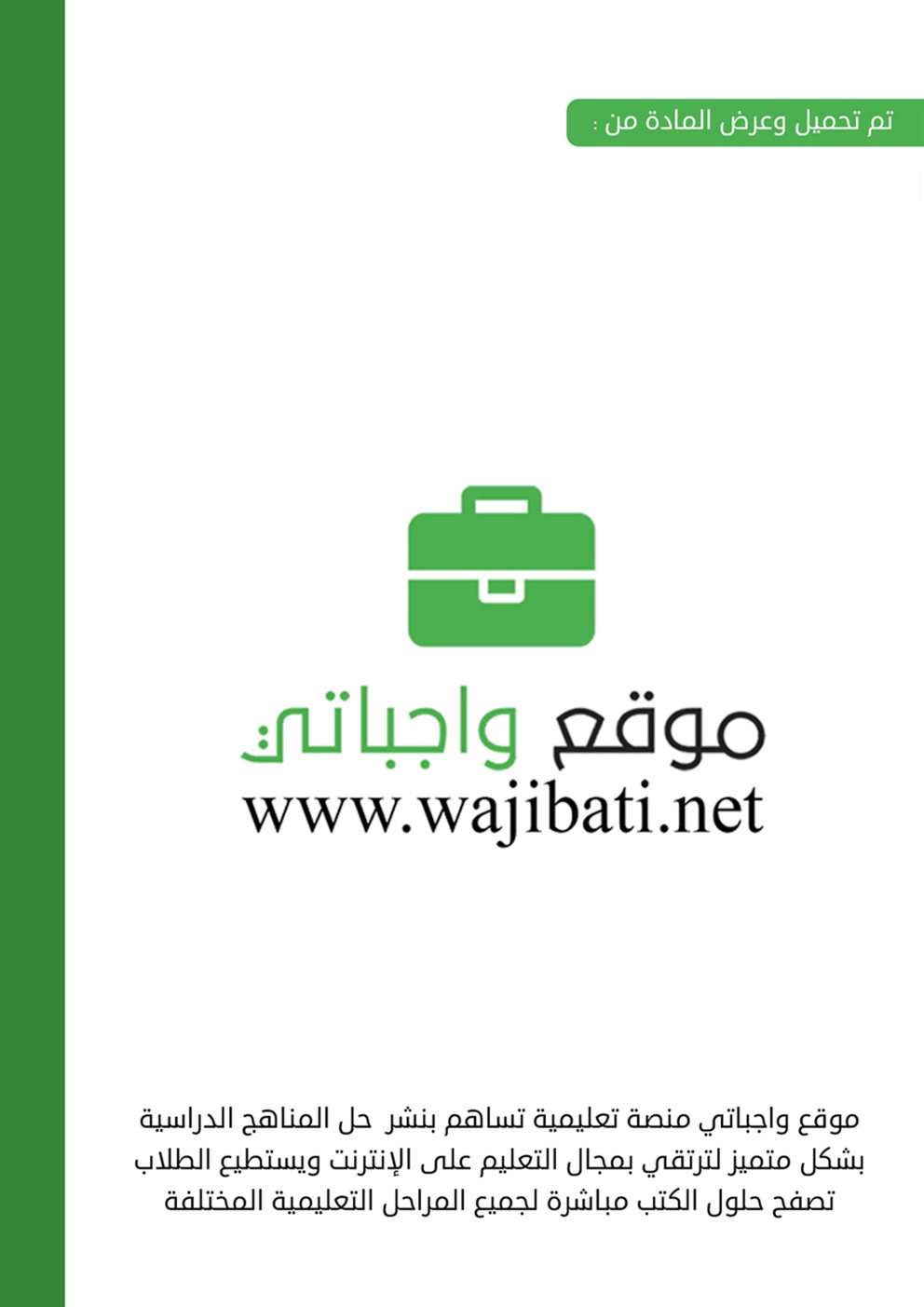 ___________________________________________________________________________________________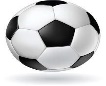 ___________________________________________________________________________________________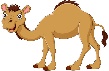 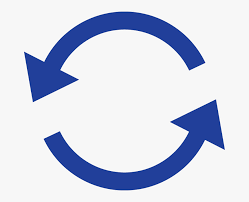 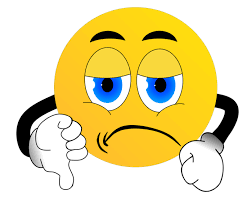 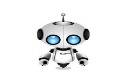 ___________________________________________________________________________________________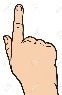 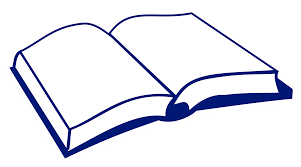 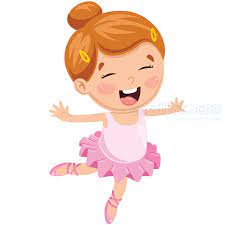 ______________________________________________________________________________________________________________________________________________________________________________________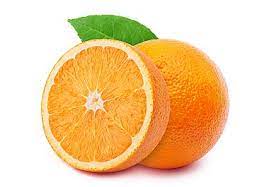 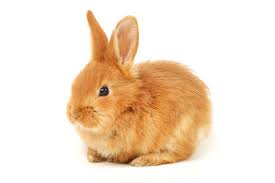 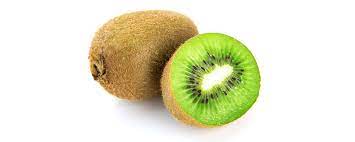 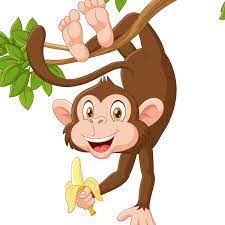 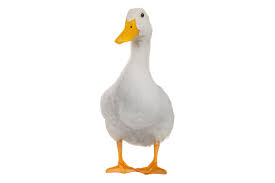 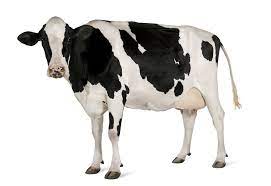 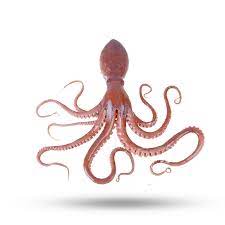 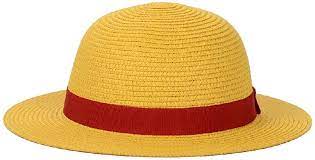 _____________________________________________________________________________________________________________________________________________________________________________________انتهت الاسئلةGoo luckالاسئلة حسب جدول المواصفاتتدريب الطلاب على فهم السؤال والمطلوب منه___________________________________________________________________________________________1 M))_________________________________________________________________________________________________________________________________________________________________________________________________________________________________________________________________________________________________________________________________________________________________________________________________________________________________________________________________________________________________________________________________________________________________انتهت الاسئلةGoo luckالاسئلة حسب جدول المواصفاتتدريب الطلاب على فهم السؤال والمطلوب منهالمملكة العربية السعودية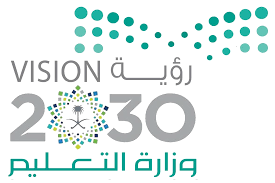 اسم الطالب/ه .........................وزارة التعليمرقم الجلوس : .........................إدارة تعليم منطقة .....................المادة : انجليزي    مكتب التعليم ب........................الزمن : ساعة ونصفمدرسة : ..............................الصف : الرابع     فصل (     )اسم المصحح / ه:التوقيع  :الدرجة رقما :اسم المراجع / ه  :التوقيع  :الدرجة كتابة :اختبار نهاية الفصل الدراسي الثاني للعام الدراسي 1443– لغة انجليزية –– للصف الرابع ابتدائياختبار نهاية الفصل الدراسي الثاني للعام الدراسي 1443– لغة انجليزية –– للصف الرابع ابتدائياختبار نهاية الفصل الدراسي الثاني للعام الدراسي 1443– لغة انجليزية –– للصف الرابع ابتدائي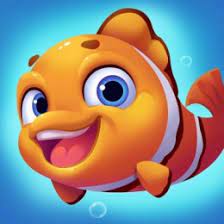 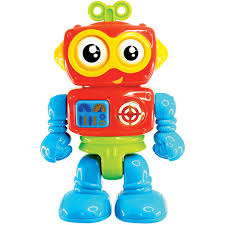 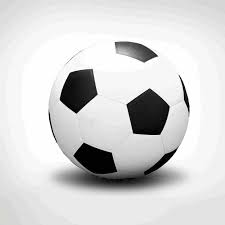 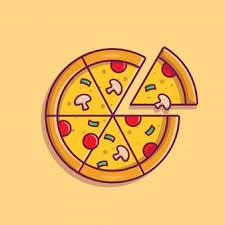 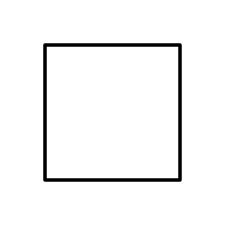 ---------------------------------------------------------رقم السؤال Test itemsQ1General questionsQ2&Q7Controlled writingQ3Reading short sentenceQ4Grammar Q5VocabularyQ6Orthography (Spelling)رقمالسؤالالمطلوب منه أجب - عن السؤال التالي  بكتابة كلمة أو رقم على حسب السؤال افعل كما هو موضح بين الأقواس - ( رتب الكلمات في جملة صحيحة ) ( اكمل الاجابة ) وصل –ضع علامة صح أو خطا على حسب الجملة اختر –الكلمة الصحيحة من بين الأقواسوصل –مابين الكلمة والصورة بوضع الرقم تحت الصورة اكتب –الحرف الناقص على حسب الكلمة والصورةانسخ - أعد كتابة الجملة السابقة بشكل سليم وخط واضحالمملكة العربية السعوديةاسم الطالب/ه .........................وزارة التعليمرقم الجلوس : .........................إدارة تعليم منطقة .....................المادة : انجليزي    مكتب التعليم ب........................الزمن : ساعة ونصفمدرسة : ..............................الصف : الرابع     فصل (     )اسم المصحح / ه:التوقيع  :الدرجة رقما :اسم المراجع / ه  :التوقيع  :الدرجة كتابة :Model answerنموذج إجابة لاختبار نهاية الفصل الدراسي الثاني للعام الدراسي 1443– لغة انجليزية –– للصف الرابع ابتدائيModel answerنموذج إجابة لاختبار نهاية الفصل الدراسي الثاني للعام الدراسي 1443– لغة انجليزية –– للصف الرابع ابتدائيModel answerنموذج إجابة لاختبار نهاية الفصل الدراسي الثاني للعام الدراسي 1443– لغة انجليزية –– للصف الرابع ابتدائي534216Ss copythe  lettersرقم السؤال Test itemsQ1General questionsQ2&Q7Controlled writingQ3Reading short sentenceQ4Grammar Q5VocabularyQ6Orthography (Spelling)رقمالسؤالالمطلوب منه أجب - عن السؤال التالي  بكتابة كلمة أو رقم على حسب السؤال افعل كما هو موضح بين الأقواس - ( رتب الكلمات في جملة صحيحة ) ( اكمل الاجابة ) وصل –ضع علامة صح أو خطا على حسب الجملة اختر –الكلمة الصحيحة من بين الأقواسوصل –مابين الكلمة والصورة بوضع الرقم تحت الصورة اكتب –الحرف الناقص على حسب الكلمة والصورة  انسخ - أعد كتابة الجملة السابقة بشكل سليم وخط واضح